05.11.2020LekcjaTemat: Postać wykładnicza liczby - ćwiczenia.Zadanie 1.Uzupełnij obliczenia.a) 5 * 104 = 5 * 10000 = 50 000b) 3 * 105 = 3 * 100000  = 300 000c) 2 * 106 = 2 *  1000000 = 2 000 000d) 4 * 103 =  4 * 1000  = 4000Zadanie 2.Uzupełnij obliczenia, czyli zapisz liczbę bez użycia notacji wykładniczej. Narysuj klamry i strzałki jak w punkcie a) oraz uzupełnij opisy.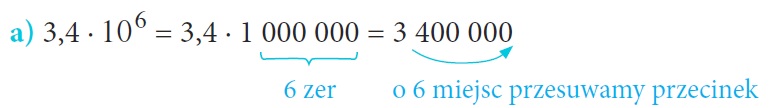 b) 2,87 ∙ 105 = 2,87 ∙ 100000 = 287000                      5 zer o 5 miejsc przesuwamy przecinekc) 5,2 ∙ 103 =                = 5 200                 3 zera o 3 miejsca przesuwamy przecinekd) 8,37 ∙ 105 = 8,37 * 100000 = 837000                       5 zer o 5 miejsc przesuwamy przecinekZadanie 4.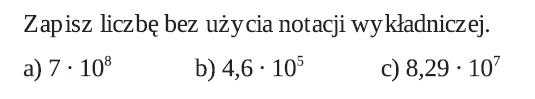 = 7 * 100000000 = 7000000004,6 * 100000 = 460000                                                 Miłej pracy